أسئلة الاختبار النهائي (الفصل الدراسي الأول) العام الدراسي 1444هـالسؤال الأول:السؤال الثاني : اختاري الإجابة الصحيحة لكل مما يلي: السؤال الثالث: أكملي الفراغات التالية من بين القوسين ( الكثافة - المخلوط المتجانس - الفلزات -الخاصية الفيزيائية - الذرّة - القصور الذاتي - السطح المائل - البيانات -الفرضية - العلوم - الخاصية الكيميائية )السؤال الرابع: أجيبِ عن الأسئلة التالية:(أ) قارني حسب المطلوب منك :(ب) ما مقدار الشغل الذي يبذله متسابق أولمبي أثناء ركضه مسافة 200 متر بقوة 6 نيوتن؟(ج) أمامك عنصر من عناصر الجدول الدوري المطلوب أكملي الجدول :المملكة العربية السعوديةوزارة التعليمإدارة تعليم .........................مدرسة .............................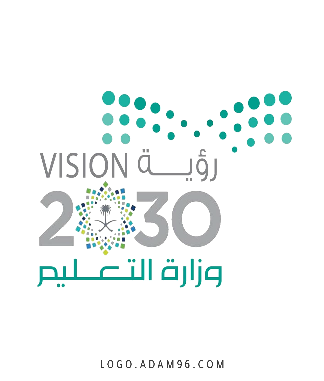 الصف  : أول متوسطالمادة    : علومالزمن   : ساعتان عدد الصفحات : 4التاريخ  :       /         / 1444هـاسم الطالبة:..............................................رقم الجلوس:............................................رقم السؤال الدرجة التي حصلت عليها الطالبةالدرجة التي حصلت عليها الطالبةالمصححةالمراجعةالمدققةرقم السؤال رقمًا كتابةالمصححةالمراجعةالمدققةالأول                فقط لا غير الثاني فقط لا غيرالثالثفقط لا غيرالرابعفقط لا غيرالمجموعفقط لا غير(أ) ضعي علامة (     ) أمام العبارة الصحيحة و (      ) أمام العبارة الخاطئة: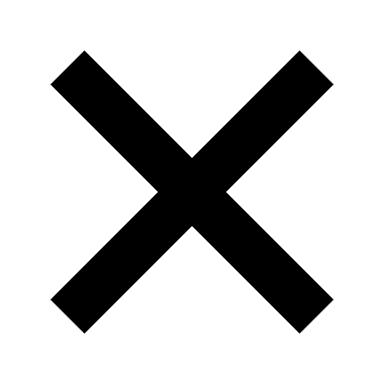 (أ) ضعي علامة (     ) أمام العبارة الصحيحة و (      ) أمام العبارة الخاطئة:أول خطوات الطريقة العلمية هي الملاحظة.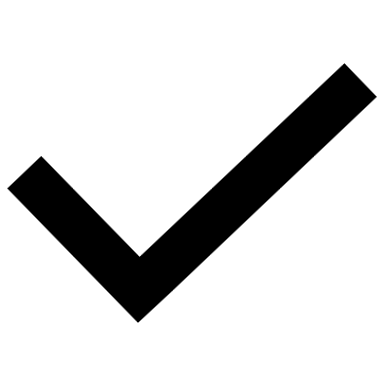 (            )النماذج تتغير بتطور المعرفة العلمية.(            )عندما يكون التسارع والسرعة بنفس الاتجاه فإن السرعة تقل.(            )إذا أثرت قوتان في المقدار متعاكستان في الاتجاه فإن القوة المحصلة تساوي مجموعهما.(            )اتجاه قوة الاحتكاك عكس اتجاه الحركة(            )كلما زادت كتلة الجسم زاد قصوره الذاتي(            )تسمى درجة الحرارة التي تحل المادة من الحالة الصلبة إلى السائلة بدرجة الغليان(            )من الدلائل على حدوث تغير كيميائي تصاعد الغازات (            )اكتشف العالم طومسون إلى أن معظم حجم الذرة فراغ(            )10. يطلق على المادة التي تتكون من نوع واحد من الذرات بالعنصر (            )1- علم يهتم بدراسة المخلوقات الحية وطرائق ارتباطها معًا؟1- علم يهتم بدراسة المخلوقات الحية وطرائق ارتباطها معًا؟1- علم يهتم بدراسة المخلوقات الحية وطرائق ارتباطها معًا؟1- علم يهتم بدراسة المخلوقات الحية وطرائق ارتباطها معًا؟1- علم يهتم بدراسة المخلوقات الحية وطرائق ارتباطها معًا؟1- علم يهتم بدراسة المخلوقات الحية وطرائق ارتباطها معًا؟1- علم يهتم بدراسة المخلوقات الحية وطرائق ارتباطها معًا؟1- علم يهتم بدراسة المخلوقات الحية وطرائق ارتباطها معًا؟1- علم يهتم بدراسة المخلوقات الحية وطرائق ارتباطها معًا؟1- علم يهتم بدراسة المخلوقات الحية وطرائق ارتباطها معًا؟علم الأحياء علم الأرض علم الأرض علم الأرض علم الفضاء علم الفضاء علم الفضاء العلوم الطبيعيةالعلوم الطبيعيةالعلوم الطبيعية2- خريطة الطقس في التلفاز تُعد مثالًا على النماذج؟ 2- خريطة الطقس في التلفاز تُعد مثالًا على النماذج؟ 2- خريطة الطقس في التلفاز تُعد مثالًا على النماذج؟ 2- خريطة الطقس في التلفاز تُعد مثالًا على النماذج؟ 2- خريطة الطقس في التلفاز تُعد مثالًا على النماذج؟ 2- خريطة الطقس في التلفاز تُعد مثالًا على النماذج؟ 2- خريطة الطقس في التلفاز تُعد مثالًا على النماذج؟ 2- خريطة الطقس في التلفاز تُعد مثالًا على النماذج؟ 2- خريطة الطقس في التلفاز تُعد مثالًا على النماذج؟ 2- خريطة الطقس في التلفاز تُعد مثالًا على النماذج؟ 2- خريطة الطقس في التلفاز تُعد مثالًا على النماذج؟ المادية المادية المادية الحاسوبيةالحاسوبيةالحاسوبيةالفكرية الفكرية الفكرية العلميةالعلمية3- سرعة الجسم عند لحظة معينة زمنية معينة تسمى بـ؟3- سرعة الجسم عند لحظة معينة زمنية معينة تسمى بـ؟3- سرعة الجسم عند لحظة معينة زمنية معينة تسمى بـ؟3- سرعة الجسم عند لحظة معينة زمنية معينة تسمى بـ؟3- سرعة الجسم عند لحظة معينة زمنية معينة تسمى بـ؟3- سرعة الجسم عند لحظة معينة زمنية معينة تسمى بـ؟3- سرعة الجسم عند لحظة معينة زمنية معينة تسمى بـ؟3- سرعة الجسم عند لحظة معينة زمنية معينة تسمى بـ؟3- سرعة الجسم عند لحظة معينة زمنية معينة تسمى بـ؟3- سرعة الجسم عند لحظة معينة زمنية معينة تسمى بـ؟التسارعالتسارعالسرعة المتجهة السرعة المتجهة السرعة المتجهة السرعة اللحظية السرعة اللحظية السرعة اللحظية السرعة المتوسطة السرعة المتوسطة 4- يقاس الشغل بوحدة؟4- يقاس الشغل بوحدة؟4- يقاس الشغل بوحدة؟4- يقاس الشغل بوحدة؟4- يقاس الشغل بوحدة؟4- يقاس الشغل بوحدة؟4- يقاس الشغل بوحدة؟4- يقاس الشغل بوحدة؟4- يقاس الشغل بوحدة؟4- يقاس الشغل بوحدة؟4- يقاس الشغل بوحدة؟م / ثم / ثم / ثم / ث 2م / ث 2م / ث 2نيوتن نيوتن نيوتن جول جول 5- أي مما يلي لا يعد مثالًا على الخواص الفيزيائية؟5- أي مما يلي لا يعد مثالًا على الخواص الفيزيائية؟5- أي مما يلي لا يعد مثالًا على الخواص الفيزيائية؟5- أي مما يلي لا يعد مثالًا على الخواص الفيزيائية؟5- أي مما يلي لا يعد مثالًا على الخواص الفيزيائية؟5- أي مما يلي لا يعد مثالًا على الخواص الفيزيائية؟5- أي مما يلي لا يعد مثالًا على الخواص الفيزيائية؟5- أي مما يلي لا يعد مثالًا على الخواص الفيزيائية؟5- أي مما يلي لا يعد مثالًا على الخواص الفيزيائية؟5- أي مما يلي لا يعد مثالًا على الخواص الفيزيائية؟اللون الكتلة الكتلة الكتلة الاشتعال الاشتعال الاشتعال الكثافة الكثافة الكثافة 6- في التغير الكيميائي يكون مجموع كتل المواد الناتجة .................. لمجموع كتل المواد المتفاعلة.6- في التغير الكيميائي يكون مجموع كتل المواد الناتجة .................. لمجموع كتل المواد المتفاعلة.6- في التغير الكيميائي يكون مجموع كتل المواد الناتجة .................. لمجموع كتل المواد المتفاعلة.6- في التغير الكيميائي يكون مجموع كتل المواد الناتجة .................. لمجموع كتل المواد المتفاعلة.6- في التغير الكيميائي يكون مجموع كتل المواد الناتجة .................. لمجموع كتل المواد المتفاعلة.6- في التغير الكيميائي يكون مجموع كتل المواد الناتجة .................. لمجموع كتل المواد المتفاعلة.6- في التغير الكيميائي يكون مجموع كتل المواد الناتجة .................. لمجموع كتل المواد المتفاعلة.6- في التغير الكيميائي يكون مجموع كتل المواد الناتجة .................. لمجموع كتل المواد المتفاعلة.6- في التغير الكيميائي يكون مجموع كتل المواد الناتجة .................. لمجموع كتل المواد المتفاعلة.6- في التغير الكيميائي يكون مجموع كتل المواد الناتجة .................. لمجموع كتل المواد المتفاعلة.أقلأقلمساوي مساوي مساوي أكبر أكبر أكبر لا يتغير لا يتغير 7- الجسيمات ذات الشحنة السالبة في الذرة هي؟7- الجسيمات ذات الشحنة السالبة في الذرة هي؟7- الجسيمات ذات الشحنة السالبة في الذرة هي؟7- الجسيمات ذات الشحنة السالبة في الذرة هي؟7- الجسيمات ذات الشحنة السالبة في الذرة هي؟7- الجسيمات ذات الشحنة السالبة في الذرة هي؟7- الجسيمات ذات الشحنة السالبة في الذرة هي؟7- الجسيمات ذات الشحنة السالبة في الذرة هي؟7- الجسيمات ذات الشحنة السالبة في الذرة هي؟7- الجسيمات ذات الشحنة السالبة في الذرة هي؟7- الجسيمات ذات الشحنة السالبة في الذرة هي؟الإلكتروناتالبروتوناتالبروتوناتالبروتوناتالنيوتروناتالنيوتروناتالنيوتروناتالنواةالنواةالنواةالنواة8- مجموع عدد البروتونات وعدد النيوترونات في نواة الذرة يسمى بـــ؟8- مجموع عدد البروتونات وعدد النيوترونات في نواة الذرة يسمى بـــ؟8- مجموع عدد البروتونات وعدد النيوترونات في نواة الذرة يسمى بـــ؟8- مجموع عدد البروتونات وعدد النيوترونات في نواة الذرة يسمى بـــ؟8- مجموع عدد البروتونات وعدد النيوترونات في نواة الذرة يسمى بـــ؟8- مجموع عدد البروتونات وعدد النيوترونات في نواة الذرة يسمى بـــ؟8- مجموع عدد البروتونات وعدد النيوترونات في نواة الذرة يسمى بـــ؟8- مجموع عدد البروتونات وعدد النيوترونات في نواة الذرة يسمى بـــ؟8- مجموع عدد البروتونات وعدد النيوترونات في نواة الذرة يسمى بـــ؟8- مجموع عدد البروتونات وعدد النيوترونات في نواة الذرة يسمى بـــ؟8- مجموع عدد البروتونات وعدد النيوترونات في نواة الذرة يسمى بـــ؟الكتلة الذرية الكتلة الذرية العدد الكتليالعدد الكتليالعدد الكتليالعدد الكتليالعدد الذريالعدد الذريالعدد الذريالنظائرالنظائر9- أي مما يلي يعد مثالًا على الآلة المركبة؟9- أي مما يلي يعد مثالًا على الآلة المركبة؟9- أي مما يلي يعد مثالًا على الآلة المركبة؟9- أي مما يلي يعد مثالًا على الآلة المركبة؟9- أي مما يلي يعد مثالًا على الآلة المركبة؟9- أي مما يلي يعد مثالًا على الآلة المركبة؟9- أي مما يلي يعد مثالًا على الآلة المركبة؟9- أي مما يلي يعد مثالًا على الآلة المركبة؟9- أي مما يلي يعد مثالًا على الآلة المركبة؟9- أي مما يلي يعد مثالًا على الآلة المركبة؟9- أي مما يلي يعد مثالًا على الآلة المركبة؟البرغيالبرغيالعتلة العتلة العتلة العتلة مفتاح العلبمفتاح العلبمفتاح العلبالبكرة  البكرة  10- عوامل يتم ضبطها أثناء التجربة ولا تتغير تسمى بــ؟10- عوامل يتم ضبطها أثناء التجربة ولا تتغير تسمى بــ؟10- عوامل يتم ضبطها أثناء التجربة ولا تتغير تسمى بــ؟10- عوامل يتم ضبطها أثناء التجربة ولا تتغير تسمى بــ؟10- عوامل يتم ضبطها أثناء التجربة ولا تتغير تسمى بــ؟10- عوامل يتم ضبطها أثناء التجربة ولا تتغير تسمى بــ؟10- عوامل يتم ضبطها أثناء التجربة ولا تتغير تسمى بــ؟10- عوامل يتم ضبطها أثناء التجربة ولا تتغير تسمى بــ؟10- عوامل يتم ضبطها أثناء التجربة ولا تتغير تسمى بــ؟10- عوامل يتم ضبطها أثناء التجربة ولا تتغير تسمى بــ؟10- عوامل يتم ضبطها أثناء التجربة ولا تتغير تسمى بــ؟العامل التابعالعامل التابعالعامل المستقلالعامل المستقلالعامل المستقلالعامل المستقلالضوابطالضوابطالضوابطالثوابتالثوابت11- تقطع طائرة 1350 كم في 3 ساعات فكم تبلغ سرعتها المتوسطة؟11- تقطع طائرة 1350 كم في 3 ساعات فكم تبلغ سرعتها المتوسطة؟11- تقطع طائرة 1350 كم في 3 ساعات فكم تبلغ سرعتها المتوسطة؟11- تقطع طائرة 1350 كم في 3 ساعات فكم تبلغ سرعتها المتوسطة؟11- تقطع طائرة 1350 كم في 3 ساعات فكم تبلغ سرعتها المتوسطة؟11- تقطع طائرة 1350 كم في 3 ساعات فكم تبلغ سرعتها المتوسطة؟11- تقطع طائرة 1350 كم في 3 ساعات فكم تبلغ سرعتها المتوسطة؟11- تقطع طائرة 1350 كم في 3 ساعات فكم تبلغ سرعتها المتوسطة؟11- تقطع طائرة 1350 كم في 3 ساعات فكم تبلغ سرعتها المتوسطة؟11- تقطع طائرة 1350 كم في 3 ساعات فكم تبلغ سرعتها المتوسطة؟11- تقطع طائرة 1350 كم في 3 ساعات فكم تبلغ سرعتها المتوسطة؟45كم/دقيقة45كم/دقيقة45 كم/ساعة 45 كم/ساعة 45 كم/ساعة 45 كم/ساعة 450 كم/ساعة 450 كم/ساعة 450 كم/ساعة 4500 كم/ساعة 4500 كم/ساعة 12- أي مما يلي يعد مركب كيميائي؟12- أي مما يلي يعد مركب كيميائي؟12- أي مما يلي يعد مركب كيميائي؟12- أي مما يلي يعد مركب كيميائي؟12- أي مما يلي يعد مركب كيميائي؟12- أي مما يلي يعد مركب كيميائي؟12- أي مما يلي يعد مركب كيميائي؟12- أي مما يلي يعد مركب كيميائي؟12- أي مما يلي يعد مركب كيميائي؟12- أي مما يلي يعد مركب كيميائي؟12- أي مما يلي يعد مركب كيميائي؟HHH2OH2OH2OH2ONaNaNaCaCaطريقة لتعلم المزيد حول العالم الطبيعي..............................تخمين لجواب أو تفسير منطقي محتمل يعتمد على معرفتك وملاحظتك..............................معلومات يتم تجميعها أثناء البحث العلمي من خلال الملاحظات..............................ميل الجسم إلى مقاومة إحداث تغيير في حركته..............................سطح منحدر يمكنك من رفع جسم ثقيل بقوة أقل من قوة رفعه رأسيًّا..............................خاصية المادة التي يمكن قياسها أو ملاحظتها دون حدوث تغير في المادة الأصلية..............................أصغر جزء من المادة وتتكون من البروتونات والنيوترونات والإلكترونات..............................مخلوط يمكن التمييز بين مكوناته وتكون أجزاؤه غي متماثلة في الخواص..............................عناصر موصلة جيدة للحرارة والكهرباء وقابلة للطرق والسحب.............................كتلة المادة الموجودة في وحدة الحجوم.............................النظرية العلميةوجه المقارنة القانون العلميالتعريفالمادة الصلبة وجه المقارنة المادة السائلة حركة الجسيماتاسم العنصر: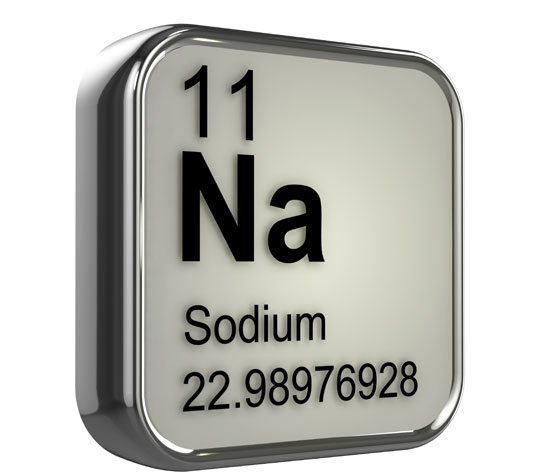 رمز العنصر:العدد الذري:الكتلة الذرية: